[Nom de la municipalité]IntroductionLe Guide d’accompagnement pour la réalisation de la démarche Municipalité amie des aînés – 2e édition (2020) offre une quantité d’informations pertinentes pour réaliser une démarche Municipalité amie des aînés (MADA) de manière participative, en allant à la rencontre des personnes aînées du territoire ainsi que des intervenants qui œuvrent auprès d’eux. Des outils basés sur ce guide sont mis à la disposition des personnes et des groupes qui s’intéressent aux besoins des aînés de leur municipalité et de leur MRC. L’outil Élaboration d’un plan d’action, sous forme de grille, vous permet de concevoir un plan d’action en vous appuyant sur le modèle logique. Il est préférable de le remplir de façon consciencieuse avec les membres du comité de pilotage et de le valider auprès des directions de services municipaux et des éventuels collaborateurs. Cette pratique permet aux acteurs de situer concrètement leur rôle et les ressources qu’ils prévoient engager dans la mise en œuvre des projets. La grille est également fort utile pour effectuer un suivi de la mise en œuvre des actions et en facilite la coordination d’ensemble.ContenuLa grille proposée vous permet de planifier les mesures prévues pour chacun des neuf champs d’action. Les éléments de cette grille sont détaillés selon les bases du modèle logique. Un outil complémentaire à celui-ci est disponible pour vous aider à construire un plan d’action. Intitulé Plan d’action – Terminologie appliquée, il propose des définitions des différents termes utilisés comme les indicateurs, les résultats attendus et d’autres, ainsi que la façon de les intégrer dès l’élaboration du plan d’action.Tableau 1 : Plan d’action selon le modèle logique – Espaces extérieurs et bâtimentsTableau 2 : Plan d’action selon le modèle logique – Habitat et milieu de vieTableau 3 : Plan d’action selon le modèle logique – Transport et mobilitéTableau 4 : Plan d’action selon le modèle logique – Participation socialeTableau 5 : Plan d’action selon le modèle logique – LoisirsTableau 6 : Plan d’action selon le modèle logique – Respect et inclusion socialeTableau 7 : Plan d’action selon le modèle logique – Communication et informationTableau 8 : Plan d’action selon le modèle logique – Santé et services sociauxTableau 9 : Plan d’action selon le modèle logique – SécuritéCoordinationJean-Philippe Lessard-Beaupré, conseiller expert
Sabrina Marino, directrice du vieillissement actif
Secrétariat aux aînés, ministère de la Santé et des Services sociaux
Rédaction de l’outil Suzanne Garon, professeure-chercheure 
Mario Paris, chercheur associé
Nicolas Goudreault, agent de recherche
Samuèle Rémillard-Boilard, stagiaire postdoctorale 
Anne Veil, professionnelle de recherche 
Centre de recherche sur le vieillissement du Centre intégré universitaire de santé et de services sociaux de l’Estrie – Centre hospitalier universitaire de Sherbrooke Contribution au contenu Denis Guérin, coordonnateur de la Valorisation des connaissances 
Katie Hamilton, chargée de projets MADA
Isabelle Lizée, directrice
Carrefour action municipale et familleGraphismeLiliana LealÉdition(Nom de la municipalité) 
Le genre masculin employé dans ce document désigne aussi bien les femmes que les hommes.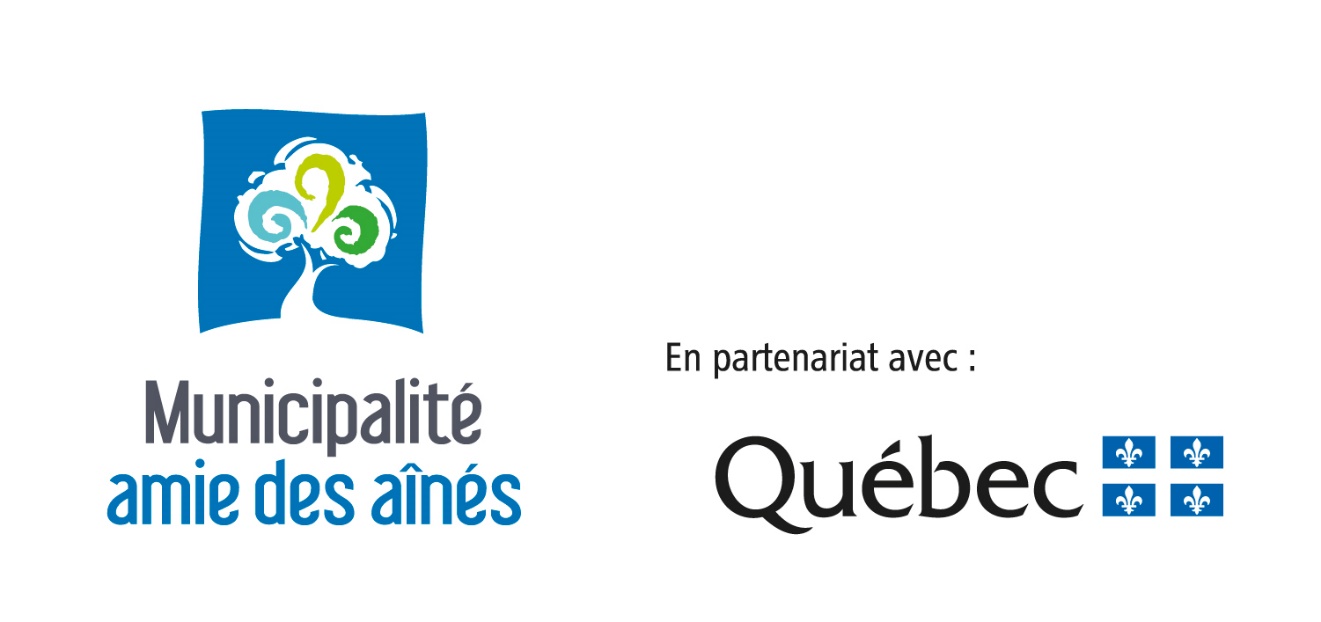 CHAMP D’ACTIONObjectifs(Spécifiques, observables, réalistes et cohérents)ActionsResponsables 
et partenairesRessources(Humaines, financières, matérielles et informationnelles)Échéancier(Minimalement 
36 mois)Résultats attendus(Indicateurs 
de réussite)Espaces extérieurs et bâtimentsEspaces extérieurs et bâtimentsEspaces extérieurs et bâtimentsEspaces extérieurs et bâtimentsCHAMP D’ACTIONObjectifs(Spécifiques, observables, réalistes et cohérents)ActionsResponsables 
et partenairesRessources(Humaines, financières, matérielles et informationnelles)Échéancier(Minimalement 
36 mois)Résultats attendus(Indicateurs 
de réussite)Habitat 
et milieu 
de vieHabitat 
et milieu 
de vieHabitat 
et milieu 
de vieHabitat 
et milieu 
de vieCHAMP D’ACTIONObjectifs(Spécifiques, observables, réalistes et cohérents)ActionsResponsables 
et partenairesRessources(Humaines, financières, matérielles et informationnelles)Échéancier(Minimalement 
36 mois)Résultats attendus(Indicateurs 
de réussite)Transport
et mobilitéTransport
et mobilitéTransport
et mobilitéTransport
et mobilitéCHAMP D’ACTIONObjectifs(Spécifiques, observables, réalistes et cohérents)ActionsResponsables 
et partenairesRessources(Humaines, financières, matérielles et informationnelles)Échéancier(Minimalement 
36 mois)Résultats attendus(Indicateurs 
de réussite)Participation socialeParticipation socialeParticipation socialeParticipation socialeCHAMP D’ACTIONObjectifs(Spécifiques, observables, réalistes et cohérents)ActionsResponsables 
et partenairesRessources(Humaines, financières, matérielles et informationnelles)Échéancier(Minimalement 
36 mois)Résultats attendus(Indicateurs 
de réussite)LoisirsLoisirsLoisirsLoisirsCHAMP D’ACTIONObjectifs(Spécifiques, observables, réalistes et cohérents)ActionsResponsables 
et partenairesRessources(Humaines, financières, matérielles et informationnelles)Échéancier(Minimalement 
36 mois)Résultats attendus(Indicateurs 
de réussite)Respect
et inclusion
socialeRespect
et inclusion
socialeRespect
et inclusion
socialeRespect
et inclusion
socialeCHAMP D’ACTIONObjectifs(Spécifiques, observables, réalistes et cohérents)ActionsResponsables 
et partenairesRessources(Humaines, financières, matérielles et informationnelles)Échéancier(Minimalement 
36 mois)Résultats attendus(Indicateurs 
de réussite)Communication
et informationCommunication
et informationCommunication
et informationCommunication
et informationCHAMP D’ACTIONObjectifs(Spécifiques, observables, réalistes et cohérents)ActionsResponsables 
et partenairesRessources(Humaines, financières, matérielles et informationnelles)Échéancier(Minimalement 
36 mois)Résultats attendus(Indicateurs 
de réussite)Santé
et services
sociauxSanté
et services
sociauxSanté
et services
sociauxSanté
et services
sociauxCHAMP D’ACTIONObjectifs(Spécifiques, observables, réalistes et cohérents)ActionsResponsables 
et partenairesRessources(Humaines, financières, matérielles et informationnelles)Échéancier(Minimalement 
36 mois)Résultats attendus(Indicateurs 
de réussite)SécuritéSécuritéSécuritéSécurité